March is Mental Maths Mathletics Month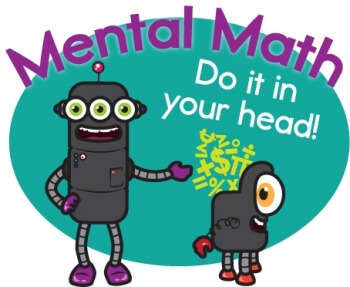 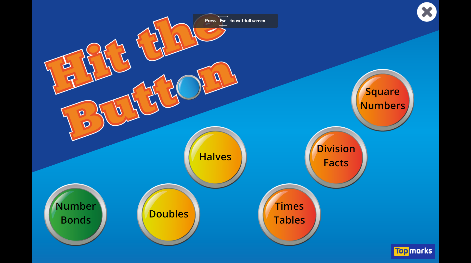 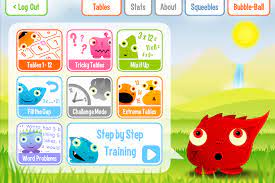 This month we are encouraging everyone to improve their mental maths skills.There are lots of different ways you can do this:Practice your counting on/ back number sequencesRecall number bonds Recite your times tables (pick a different one every day)Complete your Mental Maths class activitiesPlay  Hit the Button - Quick fire maths practise for 6-11 year olds (topmarks.co.uk)Play the Squeebles app on your iPad Play Mathletics Live games Play Mathletics Multiverse games Participate in Mathletics World Maths Day On Wednesday 23rd March we will participate in Mathletics World Maths Day.March Maths awards include:  Gold certificate recipients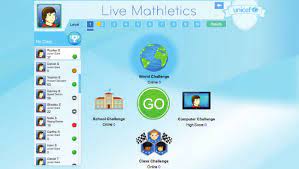      Top two pupils with the most Mathletics Live points in the month of March in P3-P7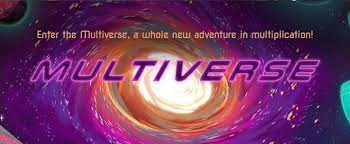 Top Ten Leaderboard on Mathletics World Maths day will also receive a small prize for their great efforts